Velkommen til Ledermøte i Rogaland Sau og Geit.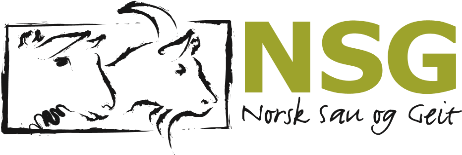                        Fredag 15 okt. og Laurdag 16 okt. 2021.Ledermøte skal holdes på Scandic Forus, Bjødnabeen 2 .Program fredag 15. oktoberLunsj fra kl. 12.00 – 13.00 13.00 – 13.15  Velkommen ved ordstyrar + opprop13.15– 13.30 Innleiing ved leiar i Rogaland Sau og Geit, Kjell Åge Torsen.13.30 – 14.00 NSG ved Ronald Slemmen14.00 – 14.45   Norges Bondelag ved Bodhild Fjelltveit 14.45- 15.15  Mattilsynet ved Geir Nødland avd.sjef SRSF. Regelverk oppstalling og arealkrav. Søknad ved heiaføring.15.15 -15.45 Pause15.45 – 16.00 Info frå rovdyransvarlig Magne Jakob Bjørheim16.00- 16.30 Info frå Rogaland Gjetarhundlag ved Jacob Vetrhus.16.30- 17.00 Oppsummering av årets kåring ved Eirik Gilje.17.00- 17.45. Avlssjef Thor Blickfeldt. Semin Værar, «Klimabilen».17.45-18.00 Oppsummering av dagen. 19.30 Felles middag med sosialt samvær.Program Lørdag 16.oktober9.00 – 11.30 Oppmøte i tildelte rom. Lokallaga, Væraringane og Raselaga.11.30 – 12.30 Lunsj.12.30  Væraringane fortsett dagen for seg sjølve.12.30 – 15.30 NSG ved Lars Erik Wallin , Organisasjonsarbeid og Jordbruksforhandlingane.15.30 Oppsummering ved Kjell Åge Torsen.16.00 Vel Heim.Priser:Dag pakke 2 dager med middag og overnatting i enkelt rom, kr  2416,-Dag pakke 2 dager med middag og overnatting i dobbelt rom, (dele rom)kr  2136,- Dag pakke: begge dager m/middag på kvelden u/overnatting, kr 1575,-Dagpakke Lørdag 550,- inkludert lunsjPåmelding innan 25.09  VIKTIG Å OVERHOLDE PÅMELDINGSFRISTEN da Hotellet har strenge regler i henhold til Covid. MÅ ha påmelding med navn!!!RSG har dette året besluttet å betale oppholdet for ein person pr lokallag, og at lokallaga kan stille med inntil 2 personer, dette pga av liten møteaktivitet siste åra.Påmelding til Iren Iren_vesthi@hotmail.com Tlf 41299390PS Vil nok bli noen små endringer i programmet (tidspunkter)